Приложение 7.5 №3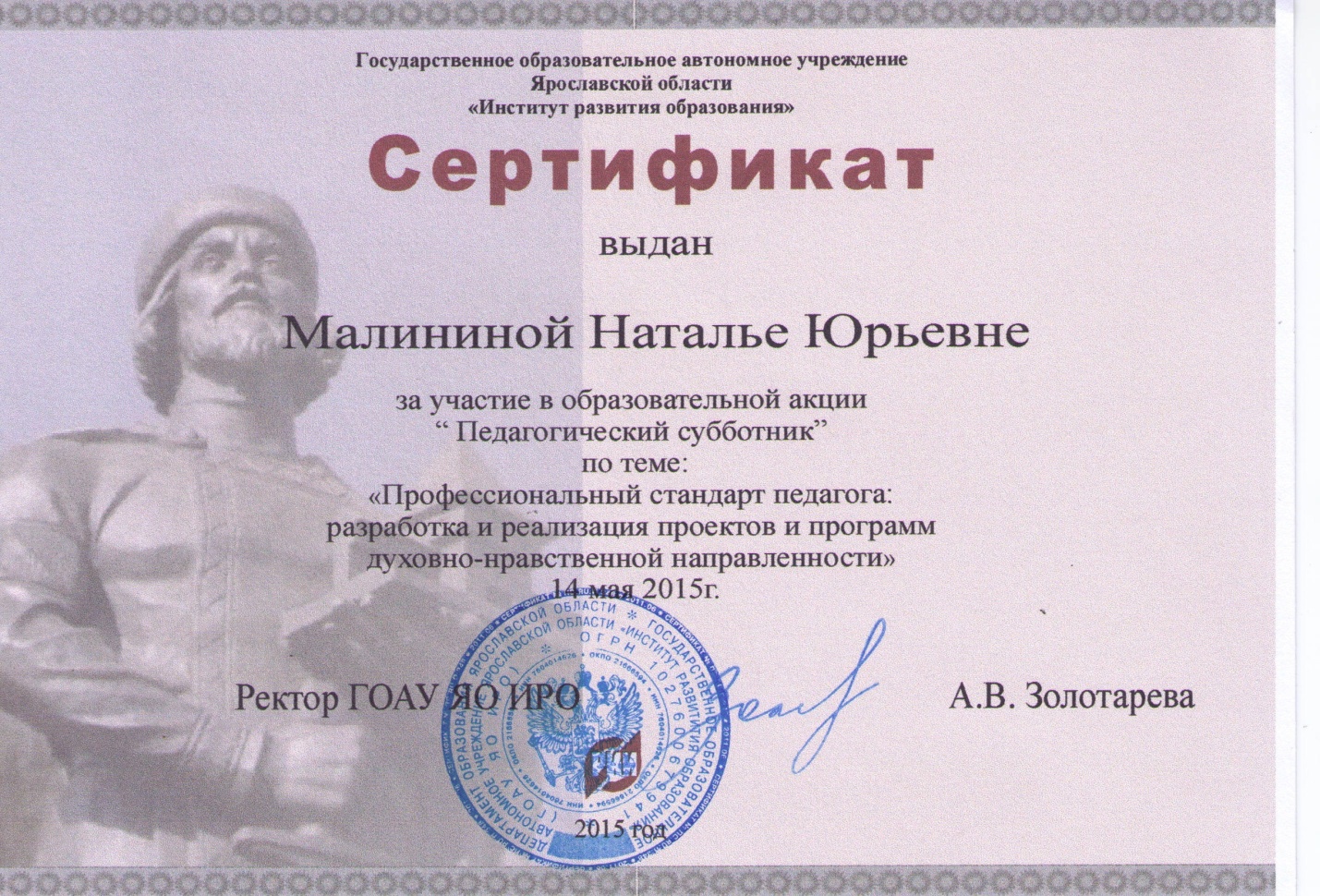 